Поместите логотип клубаПоместите логотип клубаНазвание клубаНазвание клубаНазвание клубаОбщая информацияОбщая информацияОбщая информацияОбщая информацияОбщая информацияФМIDНе заполнятьНе заполнятьНе заполнятьНе заполнятьПолное название…………Город…………Адрес…………Год основания…………Ссылки… … … … Контактная информацияФамилия имя контактного лица / лиц, телефон, адрес в сетях и т.п.Фамилия имя контактного лица / лиц, телефон, адрес в сетях и т.п.Фамилия имя контактного лица / лиц, телефон, адрес в сетях и т.п.Фамилия имя контактного лица / лиц, телефон, адрес в сетях и т.п.Расписание…………Комментарий…………УслугиУслугиУслугиУслугиУслугиПравилаОбучениеОбучениеИгровые встречиТурниры (12+)Все«Да» или не заполнять«Да» или не заполнять……Поддерживаемые…………Правила…………Дополнительно…………Стоимость…………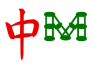 Информация подтвержденаИнформация подтвержденаДатаНе заполнятьФИОНе заполнять